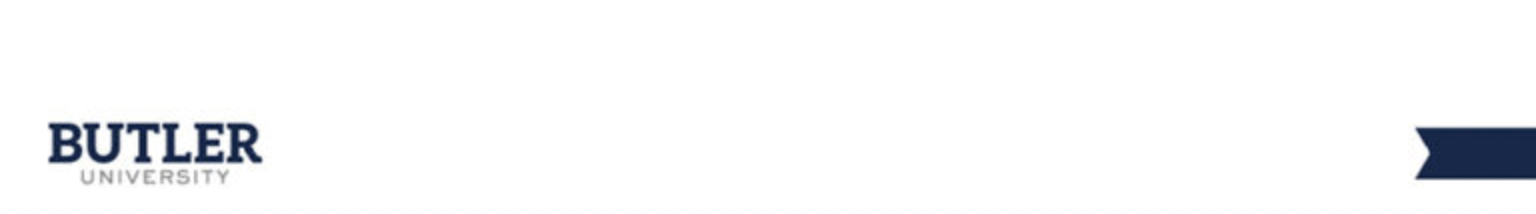 Student Parental Accommodation Request Form For the Student to Complete - - - - - - - - - - - - - - - - - - - - - - - - - - - - - - - - - - - - - - - - - - - - - - - - - - - -Student Information: Name:   	Date:  Student ID: Program/Major: ____________________________   Commuting Student (check one): 	Yes 	NoCampus Residential Location (if applicable) : _______________________  Enrollment Term: 	 Spring 	 Summer 	 Fall 	Enrollment Term: _______________ Phone Number: _________________________ 	  Butler Email: Financial Aid Benefits (Please include all scholarships, grants, or other financial aid you receive: ______________________________________________________________________________________________________________________________________________________________________________Type of Request: 	 Pregnancy 	 ________________(Due Date)                Childbirth         Post-Partum                   Loss or Termination of Pregnancy (Voluntary or Involuntary) 	          Other, please specify: _____________________ Please indicate the activities below that you believe are impacted because of your condition: Eating Standing Sitting Walking Lifting weight: Please specify not to exceed lbs.______________ Performing Manual Tasks Exposure to specific chemical/s: Please specify: __________________________________ Other, please specify: ______________________________Please indicate whether you would like assistance in ensuring extensions, additional absences, or coursework substitutions. (Please attach a copy of your schedule).    YES          NO      Student Acknowledgments Initial each of the following to acknowledge you agree with the statements. If you do not agree with any of these statements, please contact the Title IX Coordinator to discuss prior to submitting this request.  I agree to allow the Office of the Title IX Coordinator to communicate with Butler University faculty, staff, administrators and clinical education staff to facilitate implementation of any approved accommodation in my classes and program of study.  I have reviewed the Student Parental Accommodation Policy.   I understand that the implementation of some accommodations, (alternative testing site, use of specific materials in class, etc.), require some level of disclosure to the appropriate Butler University faculty and staff. The Title IX Office seeks to minimize disclosure whenever possible. _________________________________________                           ______________________Printed Name 							               Date _________________________________________Signature 